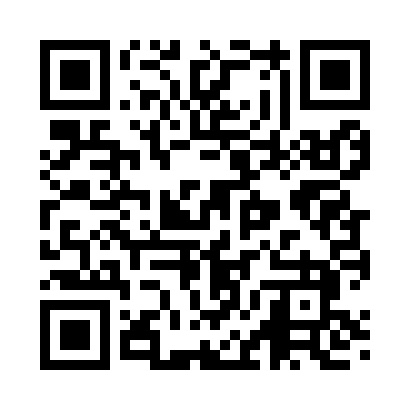 Prayer times for Chitwood, Missouri, USAMon 1 Jul 2024 - Wed 31 Jul 2024High Latitude Method: Angle Based RulePrayer Calculation Method: Islamic Society of North AmericaAsar Calculation Method: ShafiPrayer times provided by https://www.salahtimes.comDateDayFajrSunriseDhuhrAsrMaghribIsha1Mon4:336:021:225:148:4210:122Tue4:336:031:225:158:4210:113Wed4:346:031:235:158:4210:114Thu4:356:041:235:158:4210:115Fri4:356:041:235:158:4110:106Sat4:366:051:235:158:4110:107Sun4:376:051:235:158:4110:098Mon4:386:061:235:158:4110:099Tue4:386:071:245:158:4010:0810Wed4:396:071:245:158:4010:0811Thu4:406:081:245:158:3910:0712Fri4:416:091:245:168:3910:0713Sat4:426:091:245:168:3910:0614Sun4:436:101:245:168:3810:0515Mon4:446:111:245:168:3810:0416Tue4:456:111:245:168:3710:0417Wed4:466:121:245:168:3710:0318Thu4:476:131:255:168:3610:0219Fri4:486:141:255:168:3510:0120Sat4:496:141:255:158:3510:0021Sun4:506:151:255:158:349:5922Mon4:516:161:255:158:339:5823Tue4:526:171:255:158:339:5724Wed4:536:171:255:158:329:5625Thu4:546:181:255:158:319:5526Fri4:556:191:255:158:309:5427Sat4:566:201:255:158:299:5328Sun4:576:211:255:148:289:5229Mon4:586:211:255:148:289:5030Tue4:596:221:255:148:279:4931Wed5:016:231:255:148:269:48